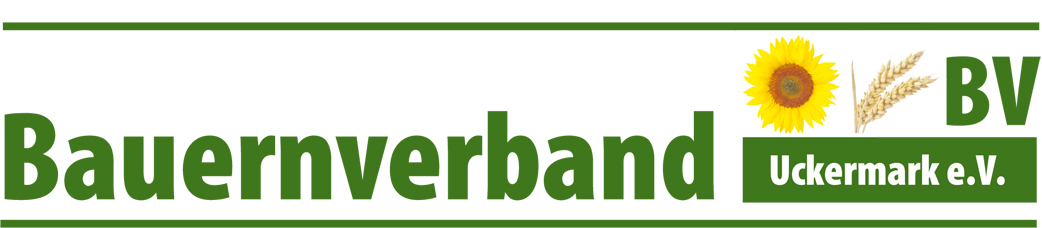 Rückmeldeformular zur Schulung „Arbeitsrecht“ am 14.02.2023 im Bürgerhaus Prenzlau, Georg-Dreke-Ring 58a, 17291 PrenzlauWir bitten um Rückmeldung bis zum 13.02.2022(per Fax unter 03984/2108; e-mail: hoppebvum@t-online.de)…………………………………………………Name/Betrieb         Ich/Wir nehme/n mit ……………. Personen an der Schulung am 14.02.2023  
         teil.		………………..,  ………………………………..		      Datum		     Unterschrift